Информация для прессы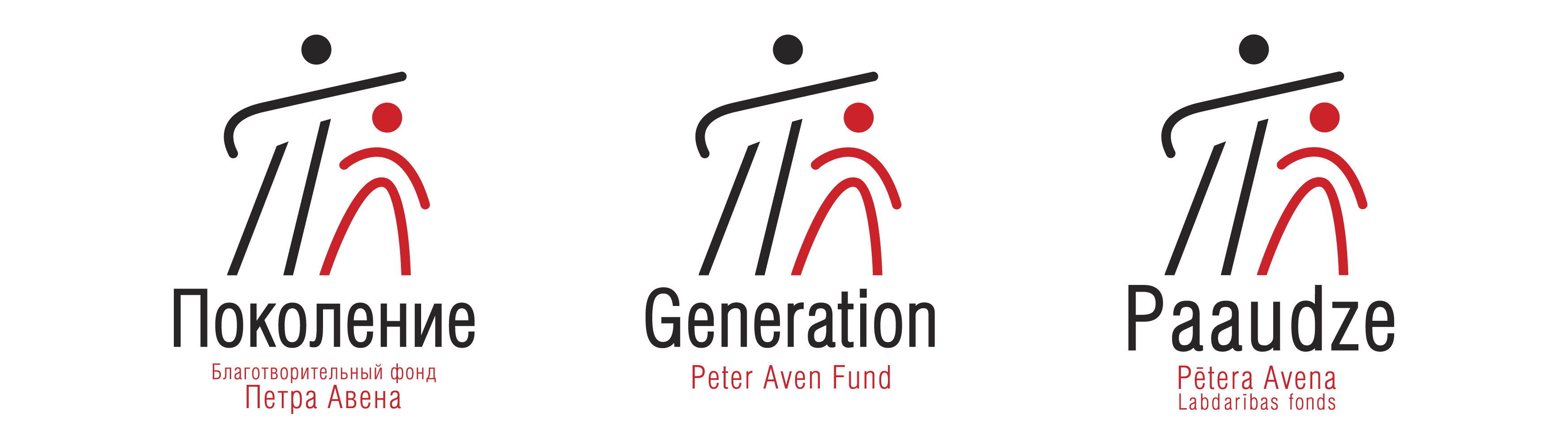 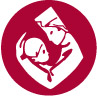 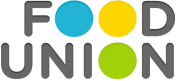 12 мая 2017 годаДоктора-клоуны из девяти стран получили ценные навыки на семинаре «Медицинская клоунада: искусство, которое лечит», прошедшем в РигеБолее 60 Докторов-клоунов из Латвии, Литвы, Финляндии, Швеции, Норвегии, Дании, Бельгии, Израиля и России посетили международный семинар «Медицинская клоунада: искусство, которое лечит» в Риге, который был посвящён развитию навыков, необходимых для их ежедневного занятия — помогать детям выздоравливать с радостью в больницах своих стран.Семинар, проведённый Латвийской организацией «Др. Клоун», в этот раз прошёл при поддержке Совета министров Северных стран, в рамках долгосрочного проекта «Медицинская клоунада: искусство, которое лечит» (“Healthcare clowning: Art that heals”). Главной целью семинара было предоставить Докторам-клоунам возможность углублять свои знания, делиться опытом с коллегами из других стран, а также научиться новым навыкам медицинской клоунады, чтобы ещё лучше выполнять свои ежедневные обязанности, поддерживая маленьких пациентов в детских больницах.Стоит отметить, что такой масштабный международный учебный семинар по медицинской клоунаде проходит в Риге во второй раз. В этот раз особый акцент ставился на сотрудничество с соседними Балтийскими и Североевропейскими странами. По мнению общества «Др. Клоун», такое сотрудничество — важный вклад в его развитие, ведь семинар не только повысил уровень латвийских Докторов клоунов, но и выделил Латвию на «мировой карте Докторов клоунов».«Как латвийские работающие Доктора-клоуны, так и зарубежные коллеги, участвующие в семинаре, ежедневно сталкиваются с детьми с аутизмом, и впервые на этом семинаре мы могли вместе учиться, как с такими детьми общаться и как их лучше понять.  Докторам-клоунам постоянно необходимо учиться и развиваться профессионально, чтобы обеспечивать качественную поддержку детей в больницах. Мы гордимся тем, что наши учителя — высочайшие профессионалы медицинской клоунады Европы, лучшие Доктора-клоуны из лучших!», — рассказывает руководитель общества «Др. Клоун» Марианна Миловска. Доктора-клоуны вносят радость в больницы, делясь ею со всеми окружающими — с юными пациентами, с их родителями и с персоналом больницы. Но чтобы делать свою работу качественно, Докторам-клоунам недостаточно быть просто хорошими актёрами, им важно знать, как лучше вовлечь ребёнка в общую игру, как общаться с детьми и вести себя, чтобы дать ребенку возможность создавать свой собственный мир.В течение трёх дней новички и опытные Доктора-клоуны из Латвии, Литвы, Финляндии, Швеции, Норвегии, Дании, Бельгии, Израиля и России обсуждали трудности, с которыми им приходится сталкиваться ежедневно — налаживание контакта с детьми с особыми потребностями, поддержка детей, которые проводят в больнице многие недели и даже месяца. Обсуждали в том числе и то, как Доктора-клоуны могут совершенствоваться в актёрском мастерстве, чтобы в ими созданном особенном мире фантазии дети и их близкие могли найти радость и обрести силы победить болезнь.Доктора-клоуны принимали участие во многих мастер-классах, которые вели опытные учителя медицинской клоунады из Израиля, Швеции и Финляндии. Мастер-классы были посвящены созданию музыки и свободного ритма из подручных средств, работе с собственными эмоциями, и развитию своего тела и языка движений, который лежит в основе образа каждого Доктора-клоуна. Именно через это и живой, человеческий контакт с детьми Доктора-клоуны находят путь к ребёнку, которому нужна помощь в трудный момент.Доктора-клоуны из разных стран высоко оценили программу и организацию семинара, подчеркнув, что подобные встречи дают возможность раздвинуть границы повседневной работы, лучше увидеть свои сильные и слабые стороны, понять, в каком направлении можно развиваться, получить новый опыт, и уже в новом качестве вернуться в больницы, где их с нетерпением ждут маленькие пациенты.А помимо усердной и серьезной работы, в рамках семинара был организован вечер «Свободной сцены», где Доктора-клоуны могли творчески выразить себя, продемонстрировав коллегам из других стран свое уникальное актерское и клоунское мастерство, навыки импровизации, пения, танца, музыки. Организация «Др.Клоун» выражает особую благодарность руководству и персоналу гостиницы “Mercure Hotel”, поддержавших проведение семинара и создавших особую атмосферу и воспоминания для всех участников.«Др.Клоун» – общественная благотворительная организация, работающая с 2012 г.; её представители – 45 профессиональных медицинских клоунов – ежедневно отправляются в Детскую клиническую университетскую больницу и другие больницы Латвии, чтобы помочь детям преодолеть боль, страх, негативные эмоции, которые нередко становятся психологической составляющей процесса лечения и времени, проведенного в больнице.Программу Докторов-клоунов в Латвии осуществляет организация «Др. Клоун» в сотрудничестве с Детской клинической университетской больницей при поддержке ведущего Латвийского предприятия по переработке молока «Food Union» и благотворительного фонда Петра Авена «Поколение».Дополнительная информация:Марианна Миловска Руководительница организации «Др. Клоун», 29259971, marianna.milovska@gmail.comhttps://www.facebook.com/drklaunshttps://www.facebook.com/drklauns